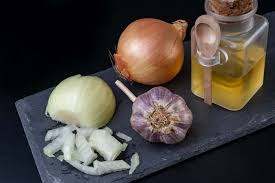 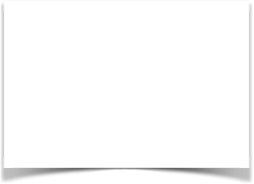 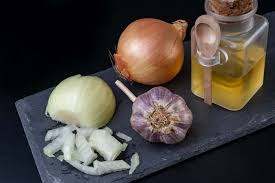 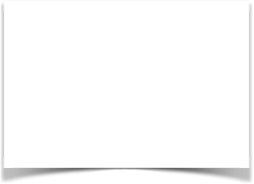       INTERAKTYWNA KARTA PRACY.   / PROMOCJA ZDROWIA/                    BOHATEROWIE ZDROWIA I ODPORNOŚCI               - Czy potrafisz opisać…?Zapraszam do zabawy dzieci w wieku przedszkolnym i z klas 1-3.Trwa sezon jesienno - zimowy.Trzeba szczególnie dbać o zdrowie.Aby nie poddać się chorobie trzeba wzmacniać odporność.Mogą pomóc bohaterowie zdrowia i odporności miód, cytryna, imbir, czosnek, cebula.Zapraszam do obejrzenia prezentacji pt. BOHATEROWIE ZDROWIA I ODPORNOŚCI oraz CZOSNEK, CYTRYNA, MIÓD, IMBIRI CEBULA, które dostępne są w zakładce PROFILAKTYKAI EDUKACJA. To ułatwi rozwiązanie zadania. Zapraszam do zabawy w interaktywną kartą pracy, w której poćwiczysz umiejętność czytania, poznasz przymiotniki opisujące naszych bohaterów zdrowia. Kliknij w poniższy link!Powodzenia !     CZY POTRAFISZ OPISAĆ….?  https://learningapps.org/watch?v=pxc5qqywt20M.Chęcińska